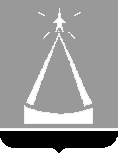 ГЛАВА  ГОРОДСКОГО  ОКРУГА  ЛЫТКАРИНО  МОСКОВСКОЙ  ОБЛАСТИПОСТАНОВЛЕНИЕ22.07.2022 № 454-п          г.о. ЛыткариноО проведении общественных обсуждений по проекту изменений в Правила благоустройства территории городского округа ЛыткариноВ соответствии со ст.28 Федерального закона от 06.10.2003  №131-ФЗ «Об общих принципах организации местного самоуправления в Российской Федерации», ст. 5.1 Градостроительного кодекса Российской Федерации, ст.73 Закона Московской области от 30.12.2014 №191/2014-ОЗ «О регулировании дополнительных вопросов в сфере благоустройства в Московской области», ст.2, ст.21 Устава городского округа Лыткарино Московской области, Положением об организации и проведении  общественных обсуждений по вопросам градостроительной деятельности в городском округе Лыткарино Московской области, утвержденным решением Совета депутатов города Лыткарино от 21.06.2018 №325/37, Порядком предоставления предложений и замечаний по вопросу, рассматриваемому на общественных обсуждениях в сфере градостроительной деятельности в городском округе Лыткарино Московской области, утвержденным решением Совета депутатов города Лыткарино от 21.06.2018 №325/37, в целях обеспечения реализации прав населения городского округа Лыткарино на непосредственное участие в осуществлении местного самоуправления,  постановляю:1. Провести общественные обсуждения по проекту изменений в Правила благоустройства территории городского округа Лыткарино, утвержденные решением Совета депутатов городского округа Лыткарино от 06.02.2020 №500/59, с 28.07.2022 по 08.09.2022.2. Органом, уполномоченным на организацию и проведение общественных обсуждений по вопросу, указанному в пункте 1 настоящего постановления, является Администрация городского округа Лыткарино.3. Общественные обсуждения проводятся в следующем порядке:1) оповещение о начале общественных обсуждений;2) размещение проекта, подлежащего рассмотрению на общественных обсуждениях, и информационных материалов к нему на официальном сайте городского округа Лыткарино в сети «Интернет» и открытие экспозиции такого проекта;3) проведение экспозиции проекта, подлежащего рассмотрению на общественных обсуждениях;4) подготовка и оформление протокола общественных обсуждений;5) подготовка и опубликование заключения о результатах общественных обсуждений.4. Экспозиция по проекту, указанному в пункте 1 настоящего постановления, будет проводиться по адресу: г. Лыткарино, ул. Ленина, д. 21, (2-й этаж Отдел архитектуры, градостроительства и инвестиционной политики Администрации городского округа Лыткарино) с 28.07.2022 по 01.09.2022 с 09 ч. 00 мин. до 18 ч. 15 мин. (понедельник – четверг), с 9 ч. 00 мин. до 17 ч. 00 мин. (пятница), с 13 ч. 00 мин. до 14 ч. 00 мин. – перерыв, суббота, воскресенье – выходные дни.5. Предоставление участниками общественных обсуждений предложений и замечаний осуществляется в срок с 28.07.2022 по 01.09.2022 (включительно):- в письменной форме при личном обращении в Администрацию городского округа Лыткарино;- посредством государственной информационной системы Московской области «Портал государственных и муниципальных услуг Московской области» в электронном виде;- посредством почтового отправления в адрес Администрации городского округа Лыткарино (140080, Московская область, г. Лыткарино, ул. Первомайская, д. 7/7);- посредством записи в книге (журнале) учёта посетителей экспозиции по проекту, подлежащему рассмотрению на общественных обсуждениях;- посредством официального сайта городского округа Лыткарино. 6. Начальнику Отдела архитектуры, градостроительства и инвестиционной политики Администрации городского округа Лыткарино (Д.А. Селезневу) обеспечить:6.1.  опубликование настоящего постановления в установленном порядке и размещение на официальном сайте городского округа Лыткарино в сети «Интернет»;6.2. опубликование оповещения о начале общественных обсуждений и заключения по результатам общественных обсуждений в установленном порядке и размещение на официальном сайте городского округа Лыткарино в сети «Интернет».6.3. размещение информационного стенда с экспозицией по проекту, подлежащему рассмотрению на общественных обсуждениях, на территории в отношении которой подготовлен соответствующий проект.7. Контроль за исполнением настоящего постановления возложить на заместителя главы Администрации городского округа Лыткарино                        В.С. Трещинкина.И.о. главы городского округа Лыткарино                                           В.В. Шаров